Name: ___________________________________ Period: __________ Date: ________________________Using A9 and A14 in the National Geographic textbook, label the countries of North America                                      (which includes the region of Central America).                                             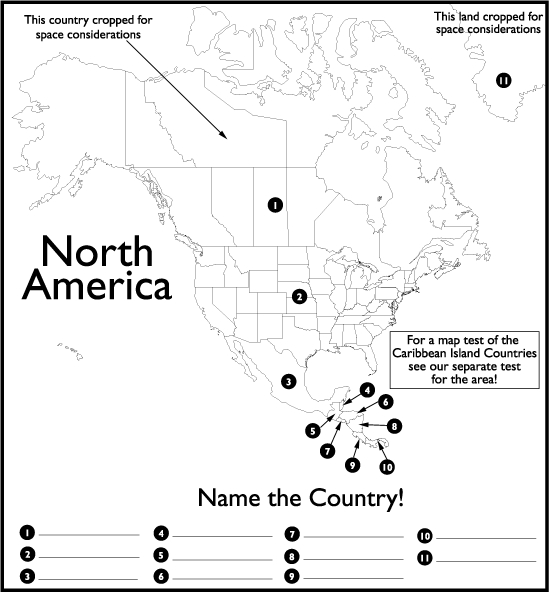 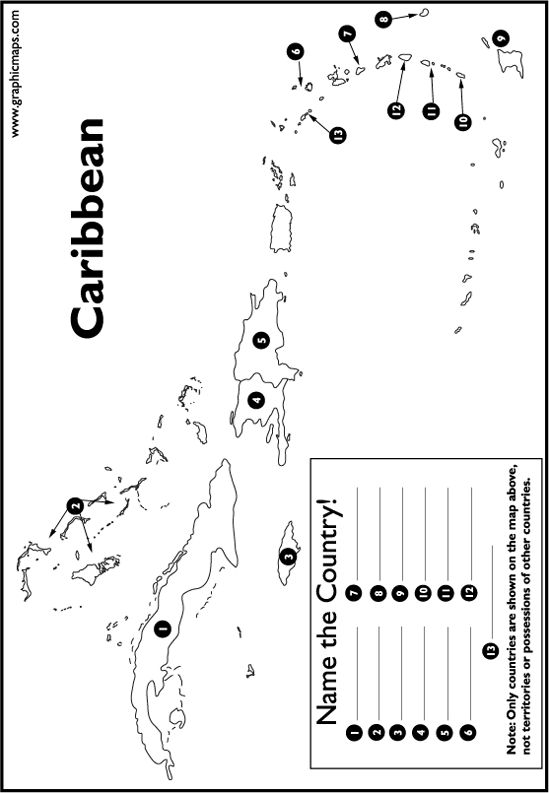 